Technika kl. 6 SPNarysuj na kartce formatu A4 rzut prostokątny bryły. Pamiętaj o wykonaniu tabliczki rysunkowej tj. tabelki do której wpiszesz swoje imię i nazwisko, tytuł pracy, kl., datę. Podobne ćwiczenia w podręczniku na str. 42, 43.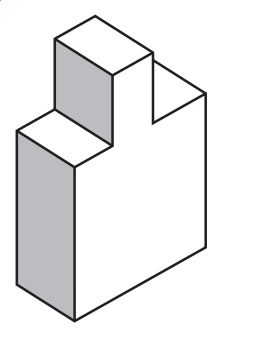 Praca zostanie sprawdzona i oceniona po powrocie do szkoły.  Proszę zachować poprawność i estetykę wykonania pracy.PozdrawiamAldona Omen-Wrzesińska